STUDENT ACTIVITY RECORDGROUP 1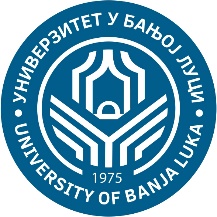 UNIVERSITY OF BANJA LUKAFACULTY OF MEDICINEHistology and Embryology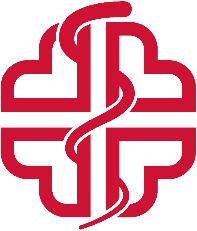 SubjectCodeStudy programmeStudy cycleYearSemesterTeaching formGroupHistology and EmbryologyISM22HEMedicineIII,IIpracticalINoIndex noNameSurnameAttendanceColloquium 1(10 points)Colloquium 2(10 points)Integral ColloquiumPractical exam1.55/2023DavidRocchio +10102.56/2023MaryamTahirova +9103.57/2023MeltemCakir+1094.58/2023Laasya BhavaniAluri+9,5105.59/2023DaniellaJade D’Mello+8106.60/2023SadhikaYandra+8,5107.61/2023Bhaavya HariniMedisetty+109.58.62/2023SuprajaKomala+7,5109.63/2023AmenaSiddiqua+71010.64/2023NirajSingh+7811.65/2023Adelynn RithikaRajesh Kumar+5,51012.66/2023Sagufar SaddiqShakul Hameed+7,51013.67/2023Clement DanielJebaraj+108.514.68/2023Kishore KumarRajkumar+109.515.Rama Thanvith Kumar ReddyDubbareddy+7,51016.Sai Jaswitha ReddyDubbareddy+8,51017.Sri AkshayDevarasetty+81018.TejaswiniKanjarla+5,51019.Venkata Uday KiranChilamakuru+71020.Asim DanishSyed+76.521.DawoodMohammed+105.522.DhushanthipriyaAnasani+81023.Anant KrishnaSuresh+6,5824.Allenpaul GrasonSundersingh+79.525.ShahanaMohan+6,510